Пособия для развития мелкой моторикиУ наших детей руки недостаточно развиты, движения неловкие. Дети не умеют регулировать силу, точность, направление движений.Занятия мелкой моторикой окажут благотворное влияние на общее развитие ребенка, помогут ему стать более самостоятельным и уверенным в себе, а также сформировать многие полезные навыки ручных действий.Все наши пособия изготовлены с учетом моторного развития рук (сила, ловкость, точность движений); ручных навыков (застегивание и расстегивание пуговиц, липучек, кнопок)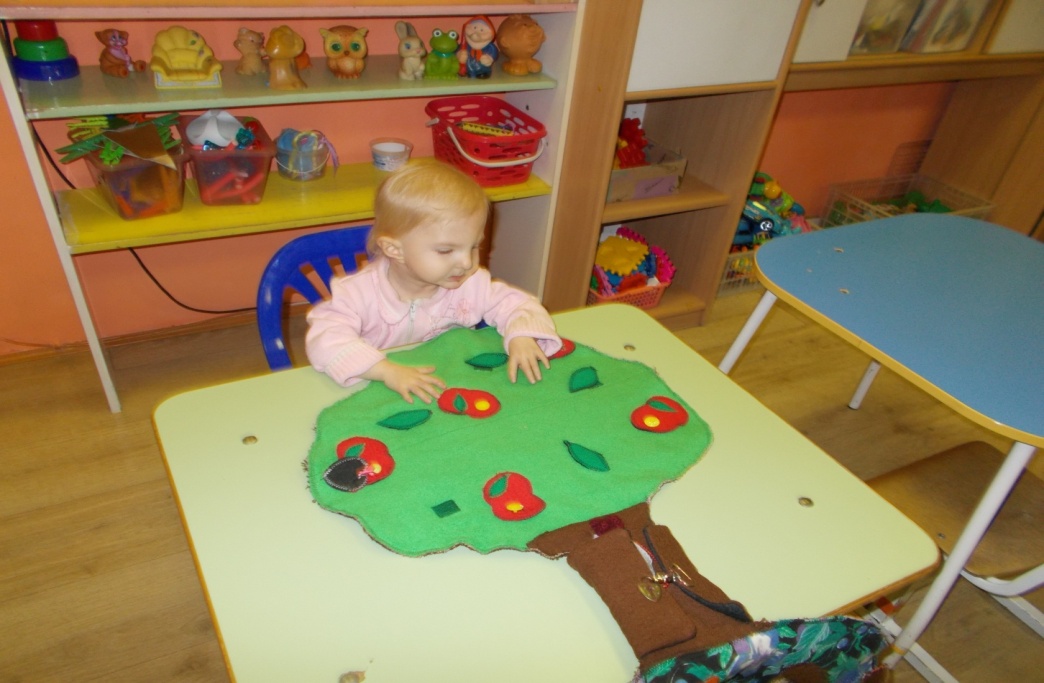 Многофункциональное дерево. Способствует развитию точных движений кистей и пальцев рук, формированию ручных умений: застёгивание, расстёгивание пуговиц, липучек, кнопок.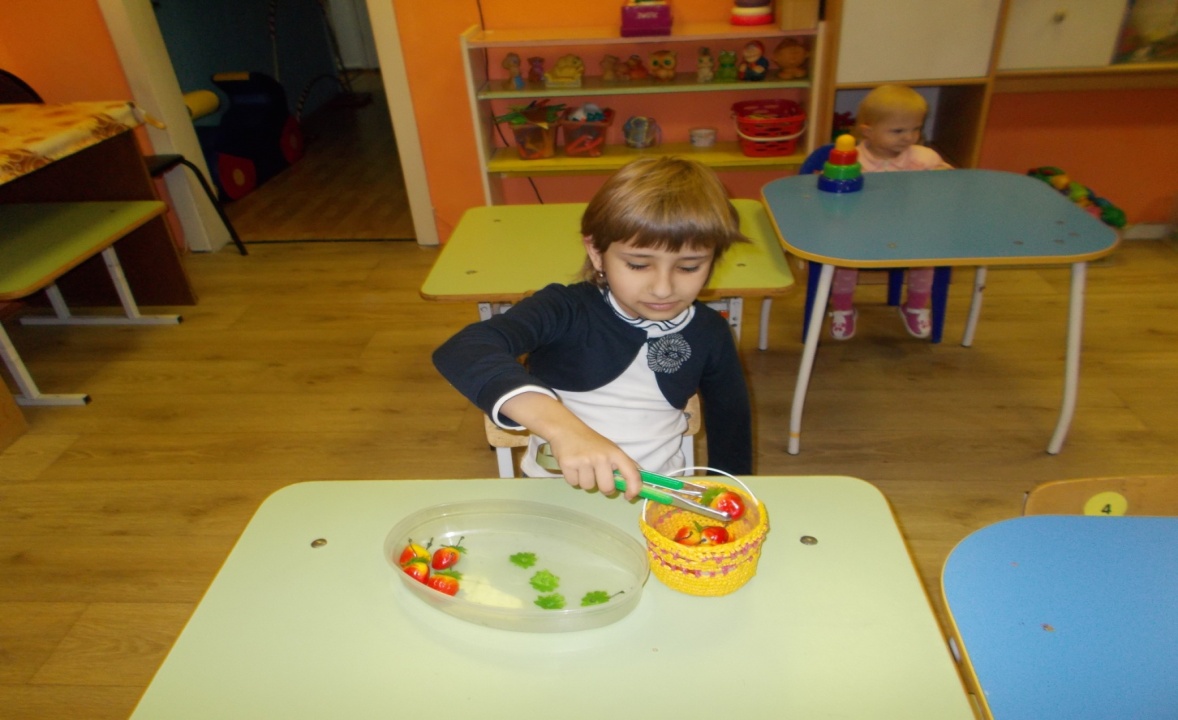  2.Игра «Собрать ягодки» Ребенок учится захватывать предмет, действуя целенаправленно, использует предмет (щипцы), прикладывает усилие, чтобы удержать ягодку.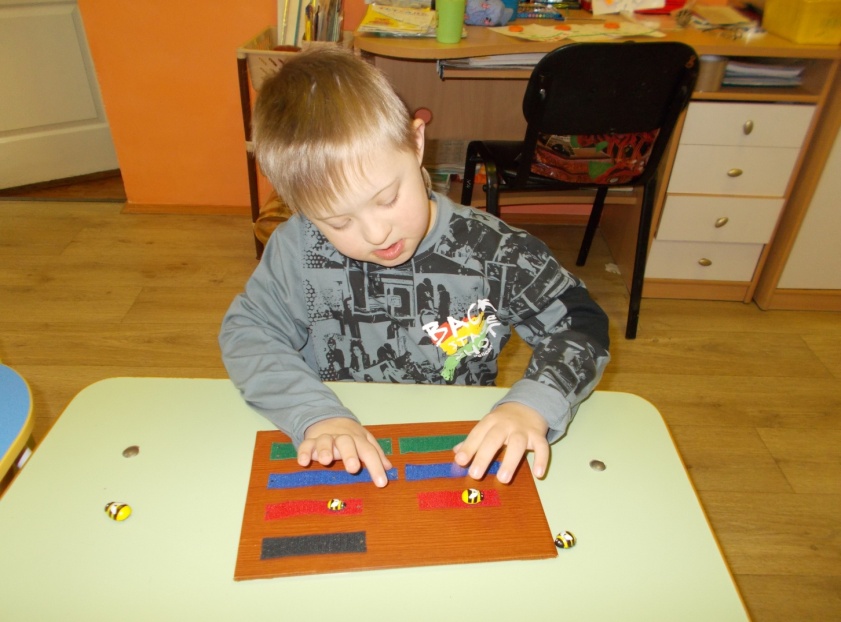 3.«Пчелки на липучках»Это пособие способствует укреплению мышц пальцев и кистей рук.                                                                                                                                          Игра «Покорми поросенка» - 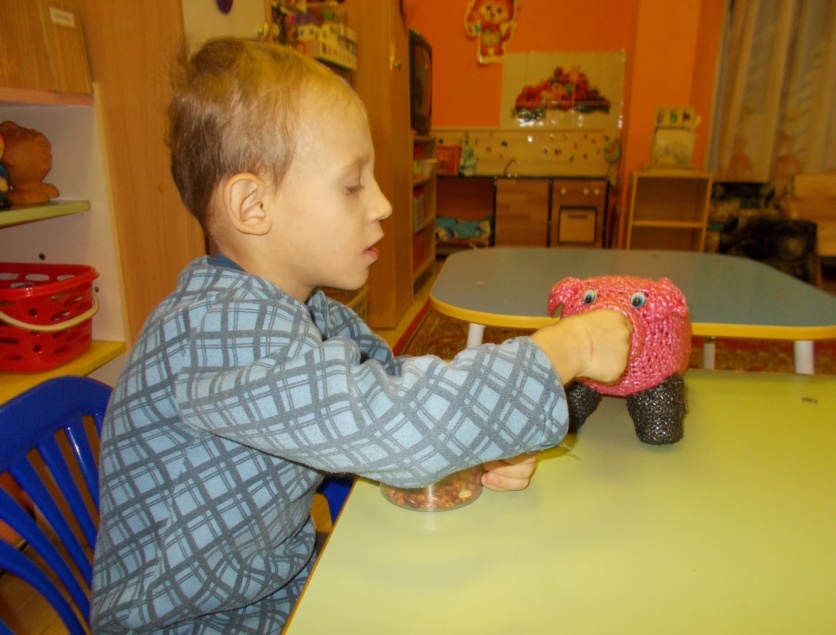 развивает хватательные движения, осязание, учит действовать целенаправленно. 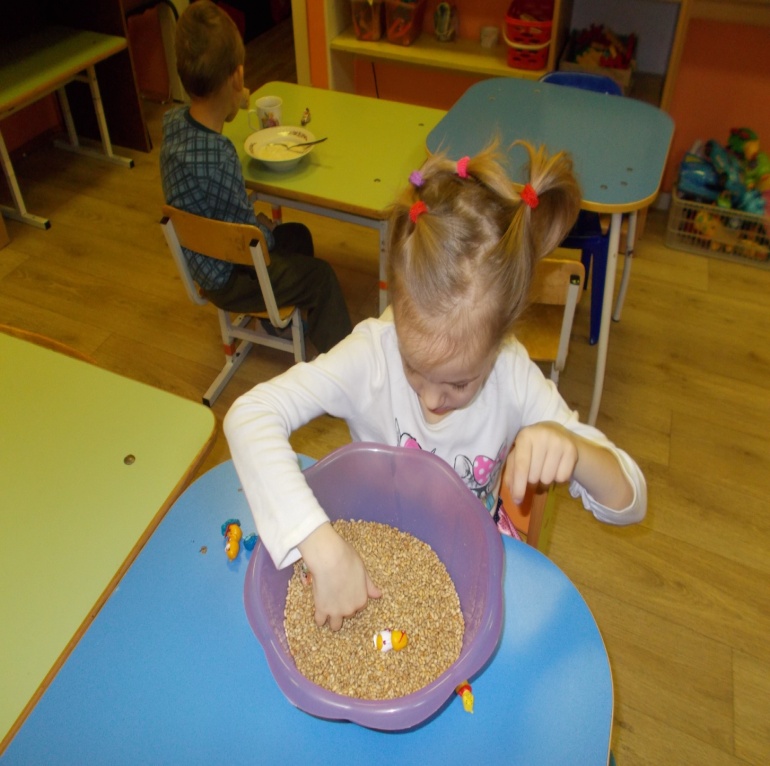 Игра «Пересыпь крупу» - учить пересыпать сыпучие вещества из одной емкости в другую, помогает развивать соотносящие и хватательные движения рук.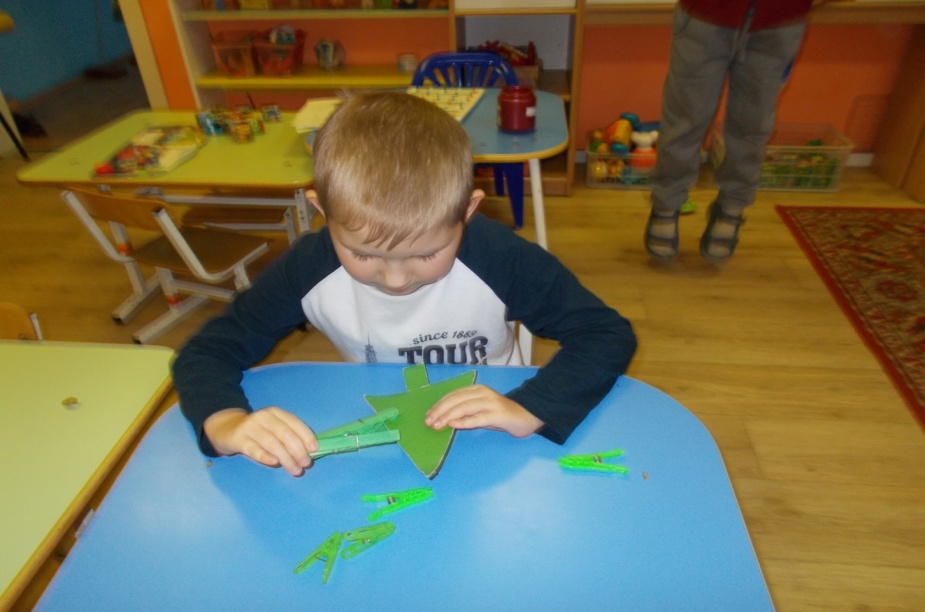 Игры с прищепками – «Наряди елку», «Колючки для ежика», «Красивый цветок» - развивают силу рук, соотносящие движения рук, пальцев; формируют навык расстегивания прищепок. 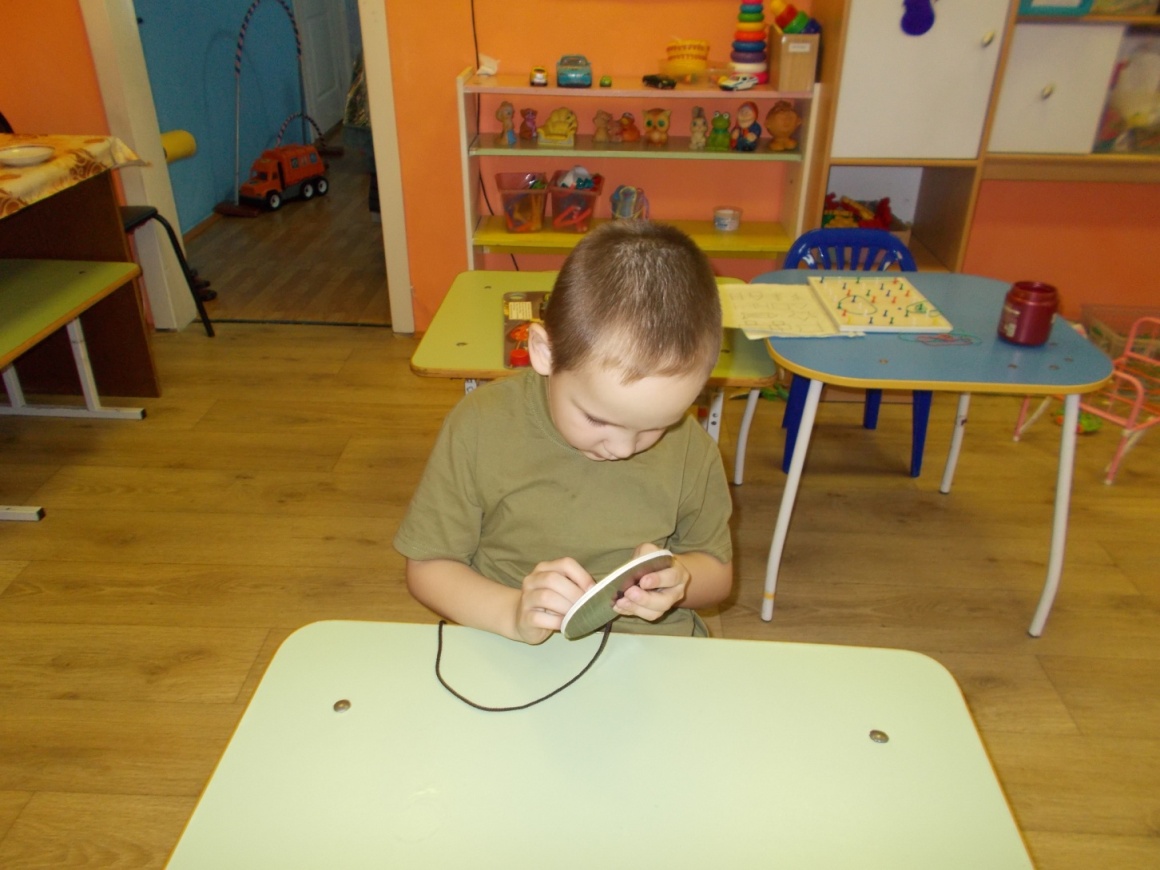 Пособие «Пришей пуговицу» -способствует развитию тонких движений пальцев рук; формируют навыки действия с иглой. 8.Игра «Закрути крышку» - 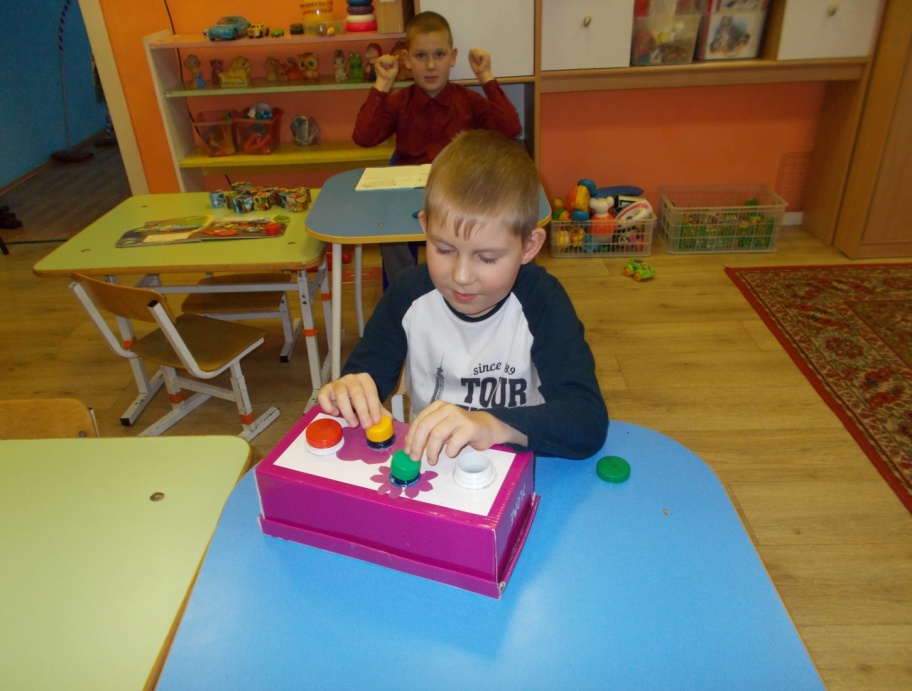 здесь закрепляют величину предмета, ловкость, точность движений, умение крутить крышку в нужном направлении. Натягивание резинки по рисунку - это Пособие способствует развитию силы, ловкости, точности движений, логического мышления, ориентированию на плоскости. 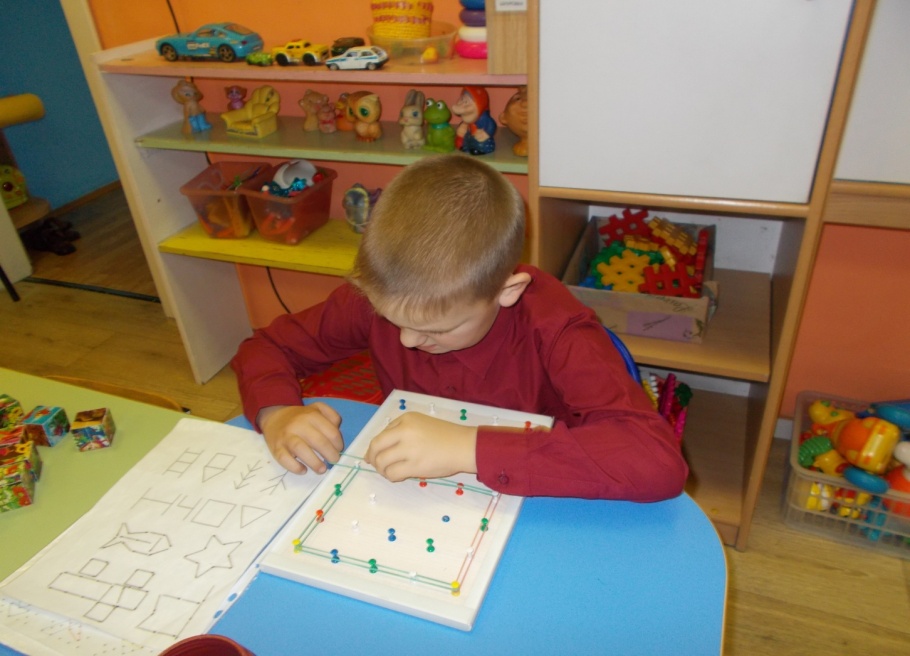 